Lunes01de noviembreQuinto de PrimariaMatemáticasTres en rayaAprendizaje esperado: Anticipación del número de cifras del cociente de una división con números naturales.Énfasis: Seleccionar el resultado exacto de divisiones de números naturales, haciendo uso de diversos procedimientos, sin utilizar el algoritmo.¿Qué vamos a aprender?Resolverás problemas o juegos de divisiones donde el cociente de la división se puede encontrar a través de la descomposición del número (del dividendo), es decir vamos a estimar, si el resultado tiene una, dos o tres cifras, lo que nos permitirá ir aproximándonos al número, hasta llegar al resultado. En tu libro de texto Desafíos Matemáticos, Quinto grado, podrás practicar este tema en las páginas 17 y 18, encontrarás una actividad similar.https://libros.conaliteg.gob.mx/20/P5DMA.htm?#page/18Si no tienes el libro a la mano, no te preocupes, puedes consultar otros libros que tengas en casa o en Internet.¿Qué hacemos?Para poner en práctica los procedimientos que vimos la clase anterior, vamos a jugar “Tres en raya” con divisiones.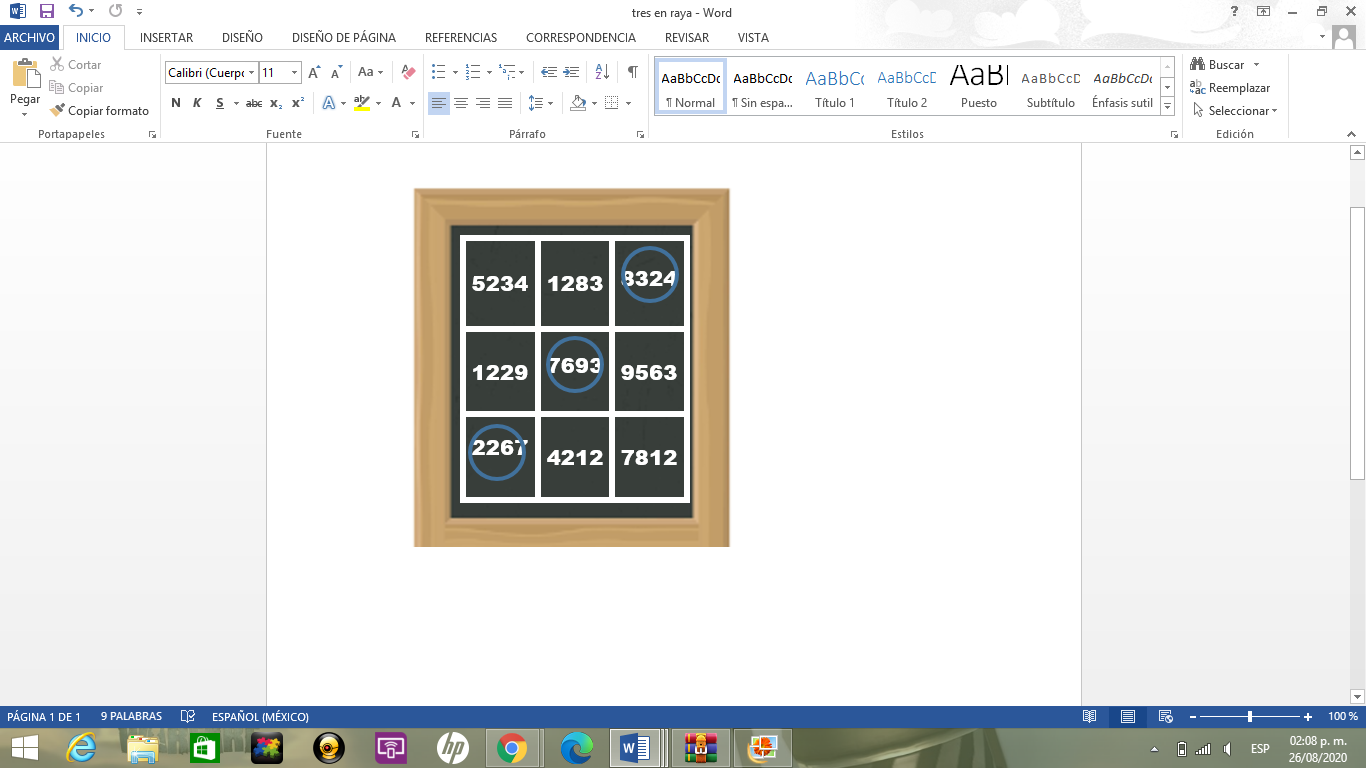 Recuerdas ¿Cuáles fueron las estrategias de división que empleamos la clase anterior?  Se utilizó la descomposición del número y posteriormente se repartió en partes iguales.Se hicieron diferentes multiplicaciones para aproximarse primero a las unidades de millar y posteriormente a las centenas.Se buscó un número multiplicado por el número de meses que se aproximará al total de la compra, en una división el total de la compra corresponde al dividendo, el número de meses al divisor y el pago mensual al cociente. Te explico el juego “Tres en raya”, se juega de la siguiente manera:Cada jugador tiene un tablero, dibuja en tu cuaderno uno como este.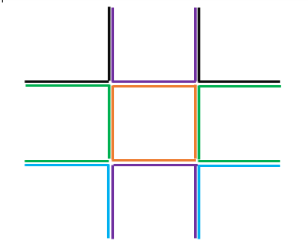 Tira un dado, las caras de los dados, tienen números de dos cifras: 10, 20, 30, 40, 50 y 60, el dado lo puedes hacer tú.De acuerdo al número que salió elige el número del tablero por el que se va a dividir, 38280, 89400, 39300, 20400, 57800.Si realizas la división correcta deja un círculo.  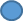 Gana el jugador que consiga primero hacer tres en raya, en vertical, horizontal o inclinado ¿Listos?¡Empecemos con unos ejemplos!Si tiras el dado y cae 20 y eliges el número 38280, para saber el resultado desarrolla el procedimiento en tu cuaderno.¿Qué tienes que hacer?Cuando el dado cayó 20 y eliges el número 38280 para dividirlo, busca un número que multiplicado por 20, empezando por 1000 = 20000, le quedaban 18280.Así que es 900 y le salió 18000. Te quedan 280. Entonces 20 x 10= 200Así que solo falta encontrar 20 por cuánto me da 80. Eso es fácil 20 x 4 =80Entonces, sumas todo 20000 + 18000 + 200 + 80 es igual a 38280. Suma los números y te da 1914, si obtuviste este resultado, puedes poner tu círculo.Si tiras el dado y cae 60 y eliges el número 89400, realiza el procedimiento y obtén el resultado.Cuando te salió 60 lo multiplicas por 1000, igual a 60000. A 89400 le quitas 60000 te quedaron 29400.A 60 lo multipliqué 60X100 son 6000, 60 por 200 son 12000, 60 x 300 son 18000, 60 x 400 24000. A 29400 le quitas 24000, quedan 5400. Entonces ya sólo busca 60 te daba 5400, si multiplicas por 100 se pasa (60x100 = 6000). Así que tiene que ser por menos, así que prueba por 90, 60 x 90 son 5400, si obtuviste este resultado, puedes poner tu círculo.  El Reto de Hoy:Desarrolla el procedimiento de los siguientes ejercicios para obtener el resultado, recuerda que puedes jugar “Tres en raya” con algún familiar, pon en práctica tus conocimientos y ¡gana el juego!Si tiras el dado y cae 30 y eliges el número 39300, el resultado es 1310.Si tiras el dado y cae 40 y eliges el número 20400, el resultado es 510.Si tiras el dado y cae 50 y eliges el número 57800, el resultado es 1156.¡Buen trabajo!Gracias por tu esfuerzo.Para saber más:Consulta los libros de texto en la siguiente liga.https://www.conaliteg.sep.gob.mx/primaria.html